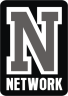               Lista de Livros 2019Livros – 3º ano Fundamental1º BimestreLOBATO, M. As melhores história em quadrinhos da Emília - 2ª edição – São Paulo: Globo, 2011- Coleção do Sitio do Pica-Pau Amarelo. 028.5 M469ROCHA, R. Quando eu for gente grande. (SP): Moderna, 2010. 028.5 R576qROCHA, R. A família de Marcelo. (SP): Moderna, 2011. 028.5 R579fÍNDIGO.; GUAZZELLI. Ilustrador. O quarto pato. Curitiba: Editora Positivo.2º BimestreCORALINA, CORA. As Cocadas. Editora: Global; Edição: 1ª (15 de janeiro de 2010). Amazon. 028.5 C251cROCHA, R. O menino que quase morreu afogado no lixo. (SP): Moderna, 2010.028.5 R576mZIRALDO.  Além Do Rio.  Editora: Melhoramentos; Edição: 2ª (31 de dezembro de 1999). 028.5 Z69alALEXANDRE, Tânia. Penas pro ar. Curitiba: Editora Positivo.3º BimestreCORALINA, CORA. A Menina, o Cofrinho e a Vovó. Editora: Global; Edição: 1ª (3 de junho de 2009). Amazon 028.5 C79mFURNARI, Eva. Os Amigos do Peito. 15ª Edição. São Paulo. Editora Saraiva 2009. (1 exemplar) ROCHA, R. Atrás da Porta. Editora: Salamandra; Edição: 2 (1 de janeiro de 2012).028.5 R576atDILL, Luís. Corra Bernardo, corra! Curitiba: Editora Positivo.4º BimestreBennett J. W.; O livro das Virtudes para as crianças. Editora Nova Fronteira S.A. Rio de Janeiro 1997.TOGNETTA, Luciene Regina Paulino; O Reizinho e ele mesmo. 2ª Edição-Americana, SP: Adônis, 2014. 028.5 T576rROCHA, R. Marcelo, Marmelo, Martelo e Outras Histórias. Editora: Salamandra; Edição: 2ª (1 de janeiro de 2011). 028.5 R576mBAGNO, Marcos. Caraminholas de Barrigapé. Curitiba: Editora Positivo.1º BimestreLong, Ethan. Clara and Clem in Outer Space. Book Publisher: Penguin Young Readers, Level 1.2º BimestreSpohn, Kate. Turtle and Snake Go Camping. Book Publisher: Penguin Young Readers, Level 1.3º BimestreAndrews, Alexa. Cat Days. Book Publisher: Penguin Young Readers - Level 14º BimestreIngalls, Ann. Ice cream soup. Book Publisher: Penguin Young Readers - Level 1Link para compra da editora positivo https://loja.editorapositivo.com.brLíngua PortuguesaLíngua Inglesa